§5-1106.  Issuance, amendment, cancellation and duration(1).   A letter of credit is issued and becomes enforceable according to its terms against the issuer when the issuer sends or otherwise transmits it to the person requested to advise or to the beneficiary.  A letter of credit is revocable only if it so provides.[PL 1997, c. 429, Pt. A, §2 (NEW); PL 1997, c. 429, Pt. A, §4 (AFF).](2).   After a letter of credit is issued, rights and obligations of a beneficiary, applicant, confirmer and issuer are not affected by an amendment or cancellation to which that person has not consented except to the extent the letter of credit provides that it is revocable or that the issuer may amend or cancel the letter of credit without that consent.[PL 1997, c. 429, Pt. A, §2 (NEW); PL 1997, c. 429, Pt. A, §4 (AFF).](3).   If there is no stated expiration date or other provision that determines its duration, a letter of credit expires one year after its stated date of issuance or, if none is stated, after the date on which it is issued.[PL 1997, c. 429, Pt. A, §2 (NEW); PL 1997, c. 429, Pt. A, §4 (AFF).](4).   A letter of credit that states that it is perpetual expires 5 years after its stated date of issuance or, if none is stated, after the date on which it is issued.[PL 1997, c. 429, Pt. A, §2 (NEW); PL 1997, c. 429, Pt. A, §4 (AFF).]SECTION HISTORYPL 1997, c. 429, §A2 (NEW). PL 1997, c. 429, §A4 (AFF). The State of Maine claims a copyright in its codified statutes. If you intend to republish this material, we require that you include the following disclaimer in your publication:All copyrights and other rights to statutory text are reserved by the State of Maine. The text included in this publication reflects changes made through the First Regular and First Special Session of the 131st Maine Legislature and is current through November 1. 2023
                    . The text is subject to change without notice. It is a version that has not been officially certified by the Secretary of State. Refer to the Maine Revised Statutes Annotated and supplements for certified text.
                The Office of the Revisor of Statutes also requests that you send us one copy of any statutory publication you may produce. Our goal is not to restrict publishing activity, but to keep track of who is publishing what, to identify any needless duplication and to preserve the State's copyright rights.PLEASE NOTE: The Revisor's Office cannot perform research for or provide legal advice or interpretation of Maine law to the public. If you need legal assistance, please contact a qualified attorney.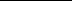 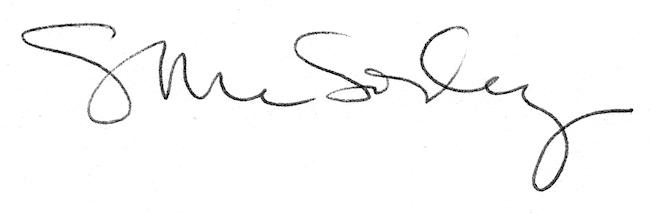 